Universidad Autónoma de Baja CaliforniaFacultad de Ciencias HumanasFORMATO DE TUTORÍA2022-1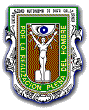 FORMATO DE A J U S T E SSeñala en el cuadro cuál es tu situación en el ajuste:   Alumno Regular         Irregular Reingreso por   Baja Temporal           Evaluación permanente    Correo UABC: ________________________@uabc.edu.mxTel. Celular ______________ Tel. Casa: ________________ Universidad Autónoma de Baja CaliforniaFacultad de Ciencias HumanasFORMATO DE TUTORÍA2022-1FORMATO DE A J U S T E SSeñala en el cuadro cuál es tu situación en el ajuste:   Alumno Regular         IrregularReingreso por   Baja Temporal           Evaluación permanente    Escribe el grupo correcto (señalado aquí con el semicírculo y la flecha). Coteja que no se te traslape el horario oficial con los ajustes que solicitas. Para efectuar tu ajuste deberás presentartu horario oficial y esta propuesta al(a) tutor(a). Quienes estaban dados de Baja sólo presentan este formato, y deben llenar la ENCUESTA DE SEGUIMIENTO____________________   Vo.Bo. del Tutor